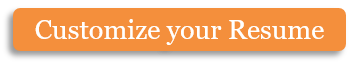 Credit/Debit Card Authorization FormCopyright information - Please read© This Free Microsoft Office Template is the copyright of Hloom.com. You can download and modify this template for your own personal use. You can (and should!) remove this copyright notice (click here to see how) before customizing the template.You may not distribute or resell this template, or its derivatives, and you may not make it available on other websites without our prior permission. All sharing of this template must be done using a link to http://www.hloom.com/. For any questions relating to the use of this template please email us - info@hloom.com Yes, I want to save time & money in supporting the COMPANY NAME. Yes, I want to save time & money in supporting the COMPANY NAME. Yes, I want to save time & money in supporting the COMPANY NAME. Yes, I want to save time & money in supporting the COMPANY NAME. Yes, I want to save time & money in supporting the COMPANY NAME. Yes, I want to save time & money in supporting the COMPANY NAME. Yes, I want to save time & money in supporting the COMPANY NAME. Yes, I want to save time & money in supporting the COMPANY NAME. Yes, I want to save time & money in supporting the COMPANY NAME. Yes, I want to save time & money in supporting the COMPANY NAME. Yes, I want to save time & money in supporting the COMPANY NAME. Yes, I want to save time & money in supporting the COMPANY NAME. Yes, I want to save time & money in supporting the COMPANY NAME. Yes, I want to save time & money in supporting the COMPANY NAME. Yes, I want to save time & money in supporting the COMPANY NAME. Yes, I want to save time & money in supporting the COMPANY NAME. Yes, I want to save time & money in supporting the COMPANY NAME. Yes, I want to save time & money in supporting the COMPANY NAME. Yes, I want to save time & money in supporting the COMPANY NAME. Yes, I want to save time & money in supporting the COMPANY NAME. Yes, I want to save time & money in supporting the COMPANY NAME. Yes, I want to save time & money in supporting the COMPANY NAME. Yes, I want to save time & money in supporting the COMPANY NAME. Yes, I want to save time & money in supporting the COMPANY NAME. Yes, I want to save time & money in supporting the COMPANY NAME. Yes, I want to save time & money in supporting the COMPANY NAME. Yes, I want to save time & money in supporting the COMPANY NAME. Yes, I want to save time & money in supporting the COMPANY NAME.Fill out and mail or fax form to:COMPANY NAME 123 Park Avenue, Michigan 69789 MIFAX-123-123-4567	Fill out and mail or fax form to:COMPANY NAME 123 Park Avenue, Michigan 69789 MIFAX-123-123-4567	Fill out and mail or fax form to:COMPANY NAME 123 Park Avenue, Michigan 69789 MIFAX-123-123-4567	Fill out and mail or fax form to:COMPANY NAME 123 Park Avenue, Michigan 69789 MIFAX-123-123-4567	Fill out and mail or fax form to:COMPANY NAME 123 Park Avenue, Michigan 69789 MIFAX-123-123-4567	Fill out and mail or fax form to:COMPANY NAME 123 Park Avenue, Michigan 69789 MIFAX-123-123-4567	Fill out and mail or fax form to:COMPANY NAME 123 Park Avenue, Michigan 69789 MIFAX-123-123-4567	Fill out and mail or fax form to:COMPANY NAME 123 Park Avenue, Michigan 69789 MIFAX-123-123-4567	Fill out and mail or fax form to:COMPANY NAME 123 Park Avenue, Michigan 69789 MIFAX-123-123-4567	Fill out and mail or fax form to:COMPANY NAME 123 Park Avenue, Michigan 69789 MIFAX-123-123-4567	Fill out and mail or fax form to:COMPANY NAME 123 Park Avenue, Michigan 69789 MIFAX-123-123-4567	Fill out and mail or fax form to:COMPANY NAME 123 Park Avenue, Michigan 69789 MIFAX-123-123-4567	Fill out and mail or fax form to:COMPANY NAME 123 Park Avenue, Michigan 69789 MIFAX-123-123-4567	Fill out and mail or fax form to:COMPANY NAME 123 Park Avenue, Michigan 69789 MIFAX-123-123-4567	Fill out and mail or fax form to:COMPANY NAME 123 Park Avenue, Michigan 69789 MIFAX-123-123-4567	Fill out and mail or fax form to:COMPANY NAME 123 Park Avenue, Michigan 69789 MIFAX-123-123-4567	Fill out and mail or fax form to:COMPANY NAME 123 Park Avenue, Michigan 69789 MIFAX-123-123-4567	Fill out and mail or fax form to:COMPANY NAME 123 Park Avenue, Michigan 69789 MIFAX-123-123-4567	Fill out and mail or fax form to:COMPANY NAME 123 Park Avenue, Michigan 69789 MIFAX-123-123-4567	Fill out and mail or fax form to:COMPANY NAME 123 Park Avenue, Michigan 69789 MIFAX-123-123-4567	Fill out and mail or fax form to:COMPANY NAME 123 Park Avenue, Michigan 69789 MIFAX-123-123-4567	Fill out and mail or fax form to:COMPANY NAME 123 Park Avenue, Michigan 69789 MIFAX-123-123-4567	Fill out and mail or fax form to:COMPANY NAME 123 Park Avenue, Michigan 69789 MIFAX-123-123-4567	Fill out and mail or fax form to:COMPANY NAME 123 Park Avenue, Michigan 69789 MIFAX-123-123-4567	Fill out and mail or fax form to:COMPANY NAME 123 Park Avenue, Michigan 69789 MIFAX-123-123-4567	Fill out and mail or fax form to:COMPANY NAME 123 Park Avenue, Michigan 69789 MIFAX-123-123-4567	Fill out and mail or fax form to:COMPANY NAME 123 Park Avenue, Michigan 69789 MIFAX-123-123-4567	Fill out and mail or fax form to:COMPANY NAME 123 Park Avenue, Michigan 69789 MIFAX-123-123-4567	Fill out and mail or fax form to:COMPANY NAME 123 Park Avenue, Michigan 69789 MIFAX-123-123-4567	Personal Information (*Required Fields)Personal Information (*Required Fields)Personal Information (*Required Fields)Personal Information (*Required Fields)Personal Information (*Required Fields)Personal Information (*Required Fields)Personal Information (*Required Fields)Personal Information (*Required Fields)Personal Information (*Required Fields)Personal Information (*Required Fields)Personal Information (*Required Fields)Personal Information (*Required Fields)Personal Information (*Required Fields)Personal Information (*Required Fields)Personal Information (*Required Fields)Personal Information (*Required Fields)Personal Information (*Required Fields)Personal Information (*Required Fields)Personal Information (*Required Fields)Personal Information (*Required Fields)Personal Information (*Required Fields)Personal Information (*Required Fields)Personal Information (*Required Fields)Personal Information (*Required Fields)Personal Information (*Required Fields)Personal Information (*Required Fields)Personal Information (*Required Fields)Personal Information (*Required Fields)Personal Information (*Required Fields)Name on Card*:Name on Card*:Name on Card*:Name on Card*:Name on Card*:Address*:Address*:Address*:Address*:Address*:City*:City*:State*:State*:Postal Code*:Postal Code*:Postal Code*:Postal Code*:Postal Code*:Country*:Country*:Email*:Email*:Email*:Phone:Phone:Donation InformationDonation InformationDonation InformationDonation InformationDonation InformationDonation InformationDonation InformationDonation InformationDonation InformationDonation InformationDonation InformationDonation InformationDonation InformationDonation InformationDonation InformationDonation InformationDonation InformationDonation InformationDonation InformationDonation InformationDonation InformationDonation InformationDonation InformationDonation InformationDonation InformationDonation InformationDonation InformationDonation InformationDonation InformationI authorize COMPANY NAME to charge my credit cardI authorize COMPANY NAME to charge my credit cardI authorize COMPANY NAME to charge my credit cardI authorize COMPANY NAME to charge my credit cardI authorize COMPANY NAME to charge my credit cardI authorize COMPANY NAME to charge my credit cardI authorize COMPANY NAME to charge my credit cardI authorize COMPANY NAME to charge my credit cardI authorize COMPANY NAME to charge my credit cardI authorize COMPANY NAME to charge my credit cardI authorize COMPANY NAME to charge my credit cardI authorize COMPANY NAME to charge my credit cardI authorize COMPANY NAME to charge my credit cardI authorize COMPANY NAME to charge my credit cardI authorize COMPANY NAME to charge my credit cardI authorize COMPANY NAME to charge my credit cardI authorize COMPANY NAME to charge my credit cardI authorize COMPANY NAME to charge my credit cardI authorize COMPANY NAME to charge my credit cardI authorize COMPANY NAME to charge my credit cardI authorize COMPANY NAME to charge my credit cardI authorize COMPANY NAME to charge my credit cardI authorize COMPANY NAME to charge my credit cardI authorize COMPANY NAME to charge my credit cardI authorize COMPANY NAME to charge my credit cardI authorize COMPANY NAME to charge my credit cardI authorize COMPANY NAME to charge my credit cardI authorize COMPANY NAME to charge my credit cardI authorize COMPANY NAME to charge my credit cardOnceOncevalid 30 days from todayvalid 30 days from todayvalid 30 days from todayvalid 30 days from todayvalid 30 days from todayvalid 30 days from todayvalid 30 days from todayvalid 30 days from todayvalid 30 days from todayvalid 30 days from todayvalid 30 days from today$$(One Time authorization)(One Time authorization)(One Time authorization)(One Time authorization)(One Time authorization)(minimum: $5.00)(minimum: $5.00)(minimum: $5.00)(minimum: $5.00)(minimum: $5.00)(minimum: $5.00)(minimum: $5.00)(minimum: $5.00)(minimum: $5.00)(minimum: $5.00)(minimum: $5.00)(minimum: $5.00)(minimum: $5.00)(minimum: $5.00)(minimum: $5.00)(minimum: $5.00)(minimum: $5.00)(minimum: $5.00)(minimum: $5.00)(minimum: $5.00)(minimum: $5.00)(minimum: $5.00)(minimum: $5.00)(minimum: $5.00)(minimum: $5.00)(minimum: $5.00)MonthlyMonthlyon the 5th of each monthon the 5th of each monthon the 5th of each monthon the 5th of each monthon the 5th of each monthon the 5th of each monthon the 5th of each monthon the 5th of each monthon the 5th of each monthon the 5th of each monthon the 5th of each month$$(Monthly authorization)(Monthly authorization)(Monthly authorization)(Monthly authorization)(Monthly authorization)(minimum: $10.00 a month)(minimum: $10.00 a month)(minimum: $10.00 a month)(minimum: $10.00 a month)(minimum: $10.00 a month)(minimum: $10.00 a month)(minimum: $10.00 a month)(minimum: $10.00 a month)(minimum: $10.00 a month)(minimum: $10.00 a month)(minimum: $10.00 a month)(minimum: $10.00 a month)(minimum: $10.00 a month)(minimum: $10.00 a month)(minimum: $10.00 a month)(minimum: $10.00 a month)(minimum: $10.00 a month)(minimum: $10.00 a month)(minimum: $10.00 a month)(minimum: $10.00 a month)(minimum: $10.00 a month)(minimum: $10.00 a month)(minimum: $10.00 a month)(minimum: $10.00 a month)(minimum: $10.00 a month)(minimum: $10.00 a month)QuarterlyQuarterlyon the 4th of March, June, Sept, Decon the 4th of March, June, Sept, Decon the 4th of March, June, Sept, Decon the 4th of March, June, Sept, Decon the 4th of March, June, Sept, Decon the 4th of March, June, Sept, Decon the 4th of March, June, Sept, Decon the 4th of March, June, Sept, Decon the 4th of March, June, Sept, Decon the 4th of March, June, Sept, Decon the 4th of March, June, Sept, Dec$$(Quarterly authorization)(Quarterly authorization)(Quarterly authorization)(Quarterly authorization)(Quarterly authorization)(minimum: $30.00 a quarter)(minimum: $30.00 a quarter)(minimum: $30.00 a quarter)(minimum: $30.00 a quarter)(minimum: $30.00 a quarter)(minimum: $30.00 a quarter)(minimum: $30.00 a quarter)(minimum: $30.00 a quarter)(minimum: $30.00 a quarter)(minimum: $30.00 a quarter)(minimum: $30.00 a quarter)(minimum: $30.00 a quarter)(minimum: $30.00 a quarter)(minimum: $30.00 a quarter)(minimum: $30.00 a quarter)(minimum: $30.00 a quarter)(minimum: $30.00 a quarter)(minimum: $30.00 a quarter)(minimum: $30.00 a quarter)(minimum: $30.00 a quarter)(minimum: $30.00 a quarter)(minimum: $30.00 a quarter)(minimum: $30.00 a quarter)(minimum: $30.00 a quarter)(minimum: $30.00 a quarter)(minimum: $30.00 a quarter)Credit Card InformationCredit Card InformationCredit Card InformationCredit Card InformationCredit Card InformationCredit Card InformationCredit Card InformationCredit Card InformationVisaVisaVisaVisaMasterCardMasterCardMasterCardMasterCardMasterCardMasterCardDiscoverDiscoverDiscoverDiscoverDebitDebitCredit Card Number*:Credit Card Number*:Credit Card Number*:Credit Card Number*:Credit Card Number*:Credit Card Number*:Credit Card Number*:Expiration Date*:Expiration Date*:Expiration Date*:Expiration Date*:Expiration Date*:Expiration Date*:CVV Code: CVV Code: CVV Code: CVV Code: CVV Code: CVV Code: CVV Code: By signing this form, you authorize COMPANY NAME to charge the credit card listed above for the amount instructed. The recurring charge will stay in effect until you chose to cancel by giving 15 days written notice or by submitting updated information. Your donation will appear on your credit card statement automatically. Each January you will receive a statement from COMPANY NAME showing the amount you have donated during the calendar year (January to December). Save this statement for tax documentation.By signing this form, you authorize COMPANY NAME to charge the credit card listed above for the amount instructed. The recurring charge will stay in effect until you chose to cancel by giving 15 days written notice or by submitting updated information. Your donation will appear on your credit card statement automatically. Each January you will receive a statement from COMPANY NAME showing the amount you have donated during the calendar year (January to December). Save this statement for tax documentation.By signing this form, you authorize COMPANY NAME to charge the credit card listed above for the amount instructed. The recurring charge will stay in effect until you chose to cancel by giving 15 days written notice or by submitting updated information. Your donation will appear on your credit card statement automatically. Each January you will receive a statement from COMPANY NAME showing the amount you have donated during the calendar year (January to December). Save this statement for tax documentation.By signing this form, you authorize COMPANY NAME to charge the credit card listed above for the amount instructed. The recurring charge will stay in effect until you chose to cancel by giving 15 days written notice or by submitting updated information. Your donation will appear on your credit card statement automatically. Each January you will receive a statement from COMPANY NAME showing the amount you have donated during the calendar year (January to December). Save this statement for tax documentation.By signing this form, you authorize COMPANY NAME to charge the credit card listed above for the amount instructed. The recurring charge will stay in effect until you chose to cancel by giving 15 days written notice or by submitting updated information. Your donation will appear on your credit card statement automatically. Each January you will receive a statement from COMPANY NAME showing the amount you have donated during the calendar year (January to December). Save this statement for tax documentation.By signing this form, you authorize COMPANY NAME to charge the credit card listed above for the amount instructed. The recurring charge will stay in effect until you chose to cancel by giving 15 days written notice or by submitting updated information. Your donation will appear on your credit card statement automatically. Each January you will receive a statement from COMPANY NAME showing the amount you have donated during the calendar year (January to December). Save this statement for tax documentation.By signing this form, you authorize COMPANY NAME to charge the credit card listed above for the amount instructed. The recurring charge will stay in effect until you chose to cancel by giving 15 days written notice or by submitting updated information. Your donation will appear on your credit card statement automatically. Each January you will receive a statement from COMPANY NAME showing the amount you have donated during the calendar year (January to December). Save this statement for tax documentation.By signing this form, you authorize COMPANY NAME to charge the credit card listed above for the amount instructed. The recurring charge will stay in effect until you chose to cancel by giving 15 days written notice or by submitting updated information. Your donation will appear on your credit card statement automatically. Each January you will receive a statement from COMPANY NAME showing the amount you have donated during the calendar year (January to December). Save this statement for tax documentation.By signing this form, you authorize COMPANY NAME to charge the credit card listed above for the amount instructed. The recurring charge will stay in effect until you chose to cancel by giving 15 days written notice or by submitting updated information. Your donation will appear on your credit card statement automatically. Each January you will receive a statement from COMPANY NAME showing the amount you have donated during the calendar year (January to December). Save this statement for tax documentation.By signing this form, you authorize COMPANY NAME to charge the credit card listed above for the amount instructed. The recurring charge will stay in effect until you chose to cancel by giving 15 days written notice or by submitting updated information. Your donation will appear on your credit card statement automatically. Each January you will receive a statement from COMPANY NAME showing the amount you have donated during the calendar year (January to December). Save this statement for tax documentation.By signing this form, you authorize COMPANY NAME to charge the credit card listed above for the amount instructed. The recurring charge will stay in effect until you chose to cancel by giving 15 days written notice or by submitting updated information. Your donation will appear on your credit card statement automatically. Each January you will receive a statement from COMPANY NAME showing the amount you have donated during the calendar year (January to December). Save this statement for tax documentation.By signing this form, you authorize COMPANY NAME to charge the credit card listed above for the amount instructed. The recurring charge will stay in effect until you chose to cancel by giving 15 days written notice or by submitting updated information. Your donation will appear on your credit card statement automatically. Each January you will receive a statement from COMPANY NAME showing the amount you have donated during the calendar year (January to December). Save this statement for tax documentation.By signing this form, you authorize COMPANY NAME to charge the credit card listed above for the amount instructed. The recurring charge will stay in effect until you chose to cancel by giving 15 days written notice or by submitting updated information. Your donation will appear on your credit card statement automatically. Each January you will receive a statement from COMPANY NAME showing the amount you have donated during the calendar year (January to December). Save this statement for tax documentation.By signing this form, you authorize COMPANY NAME to charge the credit card listed above for the amount instructed. The recurring charge will stay in effect until you chose to cancel by giving 15 days written notice or by submitting updated information. Your donation will appear on your credit card statement automatically. Each January you will receive a statement from COMPANY NAME showing the amount you have donated during the calendar year (January to December). Save this statement for tax documentation.By signing this form, you authorize COMPANY NAME to charge the credit card listed above for the amount instructed. The recurring charge will stay in effect until you chose to cancel by giving 15 days written notice or by submitting updated information. Your donation will appear on your credit card statement automatically. Each January you will receive a statement from COMPANY NAME showing the amount you have donated during the calendar year (January to December). Save this statement for tax documentation.By signing this form, you authorize COMPANY NAME to charge the credit card listed above for the amount instructed. The recurring charge will stay in effect until you chose to cancel by giving 15 days written notice or by submitting updated information. Your donation will appear on your credit card statement automatically. Each January you will receive a statement from COMPANY NAME showing the amount you have donated during the calendar year (January to December). Save this statement for tax documentation.By signing this form, you authorize COMPANY NAME to charge the credit card listed above for the amount instructed. The recurring charge will stay in effect until you chose to cancel by giving 15 days written notice or by submitting updated information. Your donation will appear on your credit card statement automatically. Each January you will receive a statement from COMPANY NAME showing the amount you have donated during the calendar year (January to December). Save this statement for tax documentation.By signing this form, you authorize COMPANY NAME to charge the credit card listed above for the amount instructed. The recurring charge will stay in effect until you chose to cancel by giving 15 days written notice or by submitting updated information. Your donation will appear on your credit card statement automatically. Each January you will receive a statement from COMPANY NAME showing the amount you have donated during the calendar year (January to December). Save this statement for tax documentation.By signing this form, you authorize COMPANY NAME to charge the credit card listed above for the amount instructed. The recurring charge will stay in effect until you chose to cancel by giving 15 days written notice or by submitting updated information. Your donation will appear on your credit card statement automatically. Each January you will receive a statement from COMPANY NAME showing the amount you have donated during the calendar year (January to December). Save this statement for tax documentation.By signing this form, you authorize COMPANY NAME to charge the credit card listed above for the amount instructed. The recurring charge will stay in effect until you chose to cancel by giving 15 days written notice or by submitting updated information. Your donation will appear on your credit card statement automatically. Each January you will receive a statement from COMPANY NAME showing the amount you have donated during the calendar year (January to December). Save this statement for tax documentation.By signing this form, you authorize COMPANY NAME to charge the credit card listed above for the amount instructed. The recurring charge will stay in effect until you chose to cancel by giving 15 days written notice or by submitting updated information. Your donation will appear on your credit card statement automatically. Each January you will receive a statement from COMPANY NAME showing the amount you have donated during the calendar year (January to December). Save this statement for tax documentation.By signing this form, you authorize COMPANY NAME to charge the credit card listed above for the amount instructed. The recurring charge will stay in effect until you chose to cancel by giving 15 days written notice or by submitting updated information. Your donation will appear on your credit card statement automatically. Each January you will receive a statement from COMPANY NAME showing the amount you have donated during the calendar year (January to December). Save this statement for tax documentation.By signing this form, you authorize COMPANY NAME to charge the credit card listed above for the amount instructed. The recurring charge will stay in effect until you chose to cancel by giving 15 days written notice or by submitting updated information. Your donation will appear on your credit card statement automatically. Each January you will receive a statement from COMPANY NAME showing the amount you have donated during the calendar year (January to December). Save this statement for tax documentation.By signing this form, you authorize COMPANY NAME to charge the credit card listed above for the amount instructed. The recurring charge will stay in effect until you chose to cancel by giving 15 days written notice or by submitting updated information. Your donation will appear on your credit card statement automatically. Each January you will receive a statement from COMPANY NAME showing the amount you have donated during the calendar year (January to December). Save this statement for tax documentation.By signing this form, you authorize COMPANY NAME to charge the credit card listed above for the amount instructed. The recurring charge will stay in effect until you chose to cancel by giving 15 days written notice or by submitting updated information. Your donation will appear on your credit card statement automatically. Each January you will receive a statement from COMPANY NAME showing the amount you have donated during the calendar year (January to December). Save this statement for tax documentation.By signing this form, you authorize COMPANY NAME to charge the credit card listed above for the amount instructed. The recurring charge will stay in effect until you chose to cancel by giving 15 days written notice or by submitting updated information. Your donation will appear on your credit card statement automatically. Each January you will receive a statement from COMPANY NAME showing the amount you have donated during the calendar year (January to December). Save this statement for tax documentation.By signing this form, you authorize COMPANY NAME to charge the credit card listed above for the amount instructed. The recurring charge will stay in effect until you chose to cancel by giving 15 days written notice or by submitting updated information. Your donation will appear on your credit card statement automatically. Each January you will receive a statement from COMPANY NAME showing the amount you have donated during the calendar year (January to December). Save this statement for tax documentation.By signing this form, you authorize COMPANY NAME to charge the credit card listed above for the amount instructed. The recurring charge will stay in effect until you chose to cancel by giving 15 days written notice or by submitting updated information. Your donation will appear on your credit card statement automatically. Each January you will receive a statement from COMPANY NAME showing the amount you have donated during the calendar year (January to December). Save this statement for tax documentation.By signing this form, you authorize COMPANY NAME to charge the credit card listed above for the amount instructed. The recurring charge will stay in effect until you chose to cancel by giving 15 days written notice or by submitting updated information. Your donation will appear on your credit card statement automatically. Each January you will receive a statement from COMPANY NAME showing the amount you have donated during the calendar year (January to December). Save this statement for tax documentation.Signature of card holder*Signature of card holder*Signature of card holder*Signature of card holder*Signature of card holder*Signature of card holder*Signature of card holder*Signature of card holder*Signature of card holder*Signature of card holder*Signature of card holder*Signature of card holder*Signature of card holder*Signature of card holder*Signature of card holder*Signature of card holder*Signature of card holder*Signature of card holder*Signature of card holder*Signature of card holder*Signature of card holder**Date*Date*Date*DateCOMPANY NAME is a 501 (C) (3) non-profit organization, our Federal Tax ID # is XX-XXXXX. All donations to COMPANY NAME are tax deductible to the extent allow by law. Phone: 123-456-7899COMPANY NAME is a 501 (C) (3) non-profit organization, our Federal Tax ID # is XX-XXXXX. All donations to COMPANY NAME are tax deductible to the extent allow by law. Phone: 123-456-7899COMPANY NAME is a 501 (C) (3) non-profit organization, our Federal Tax ID # is XX-XXXXX. All donations to COMPANY NAME are tax deductible to the extent allow by law. Phone: 123-456-7899COMPANY NAME is a 501 (C) (3) non-profit organization, our Federal Tax ID # is XX-XXXXX. All donations to COMPANY NAME are tax deductible to the extent allow by law. Phone: 123-456-7899COMPANY NAME is a 501 (C) (3) non-profit organization, our Federal Tax ID # is XX-XXXXX. All donations to COMPANY NAME are tax deductible to the extent allow by law. Phone: 123-456-7899COMPANY NAME is a 501 (C) (3) non-profit organization, our Federal Tax ID # is XX-XXXXX. All donations to COMPANY NAME are tax deductible to the extent allow by law. Phone: 123-456-7899COMPANY NAME is a 501 (C) (3) non-profit organization, our Federal Tax ID # is XX-XXXXX. All donations to COMPANY NAME are tax deductible to the extent allow by law. Phone: 123-456-7899COMPANY NAME is a 501 (C) (3) non-profit organization, our Federal Tax ID # is XX-XXXXX. All donations to COMPANY NAME are tax deductible to the extent allow by law. Phone: 123-456-7899COMPANY NAME is a 501 (C) (3) non-profit organization, our Federal Tax ID # is XX-XXXXX. All donations to COMPANY NAME are tax deductible to the extent allow by law. Phone: 123-456-7899COMPANY NAME is a 501 (C) (3) non-profit organization, our Federal Tax ID # is XX-XXXXX. All donations to COMPANY NAME are tax deductible to the extent allow by law. Phone: 123-456-7899COMPANY NAME is a 501 (C) (3) non-profit organization, our Federal Tax ID # is XX-XXXXX. All donations to COMPANY NAME are tax deductible to the extent allow by law. Phone: 123-456-7899COMPANY NAME is a 501 (C) (3) non-profit organization, our Federal Tax ID # is XX-XXXXX. All donations to COMPANY NAME are tax deductible to the extent allow by law. Phone: 123-456-7899COMPANY NAME is a 501 (C) (3) non-profit organization, our Federal Tax ID # is XX-XXXXX. All donations to COMPANY NAME are tax deductible to the extent allow by law. Phone: 123-456-7899COMPANY NAME is a 501 (C) (3) non-profit organization, our Federal Tax ID # is XX-XXXXX. All donations to COMPANY NAME are tax deductible to the extent allow by law. Phone: 123-456-7899COMPANY NAME is a 501 (C) (3) non-profit organization, our Federal Tax ID # is XX-XXXXX. All donations to COMPANY NAME are tax deductible to the extent allow by law. Phone: 123-456-7899COMPANY NAME is a 501 (C) (3) non-profit organization, our Federal Tax ID # is XX-XXXXX. All donations to COMPANY NAME are tax deductible to the extent allow by law. Phone: 123-456-7899COMPANY NAME is a 501 (C) (3) non-profit organization, our Federal Tax ID # is XX-XXXXX. All donations to COMPANY NAME are tax deductible to the extent allow by law. Phone: 123-456-7899COMPANY NAME is a 501 (C) (3) non-profit organization, our Federal Tax ID # is XX-XXXXX. All donations to COMPANY NAME are tax deductible to the extent allow by law. Phone: 123-456-7899COMPANY NAME is a 501 (C) (3) non-profit organization, our Federal Tax ID # is XX-XXXXX. All donations to COMPANY NAME are tax deductible to the extent allow by law. Phone: 123-456-7899COMPANY NAME is a 501 (C) (3) non-profit organization, our Federal Tax ID # is XX-XXXXX. All donations to COMPANY NAME are tax deductible to the extent allow by law. Phone: 123-456-7899COMPANY NAME is a 501 (C) (3) non-profit organization, our Federal Tax ID # is XX-XXXXX. All donations to COMPANY NAME are tax deductible to the extent allow by law. Phone: 123-456-7899COMPANY NAME is a 501 (C) (3) non-profit organization, our Federal Tax ID # is XX-XXXXX. All donations to COMPANY NAME are tax deductible to the extent allow by law. Phone: 123-456-7899COMPANY NAME is a 501 (C) (3) non-profit organization, our Federal Tax ID # is XX-XXXXX. All donations to COMPANY NAME are tax deductible to the extent allow by law. Phone: 123-456-7899COMPANY NAME is a 501 (C) (3) non-profit organization, our Federal Tax ID # is XX-XXXXX. All donations to COMPANY NAME are tax deductible to the extent allow by law. Phone: 123-456-7899COMPANY NAME is a 501 (C) (3) non-profit organization, our Federal Tax ID # is XX-XXXXX. All donations to COMPANY NAME are tax deductible to the extent allow by law. Phone: 123-456-7899COMPANY NAME is a 501 (C) (3) non-profit organization, our Federal Tax ID # is XX-XXXXX. All donations to COMPANY NAME are tax deductible to the extent allow by law. Phone: 123-456-7899COMPANY NAME is a 501 (C) (3) non-profit organization, our Federal Tax ID # is XX-XXXXX. All donations to COMPANY NAME are tax deductible to the extent allow by law. Phone: 123-456-7899COMPANY NAME is a 501 (C) (3) non-profit organization, our Federal Tax ID # is XX-XXXXX. All donations to COMPANY NAME are tax deductible to the extent allow by law. Phone: 123-456-7899COMPANY NAME is a 501 (C) (3) non-profit organization, our Federal Tax ID # is XX-XXXXX. All donations to COMPANY NAME are tax deductible to the extent allow by law. Phone: 123-456-7899